 Nr. ….   din data de  25 februarie  2021PROCES - VERBALal ședinței ordinare a Consiliului Local al Municipiului Dej  încheiat azi, 25 februarie  2021, convocată în conformitate cu prevederile art. 133, alin. (1) și 134 alin (1) și (2)  din Ordonanța de Urgență Nr. 57/2019, conform Dispoziției Primarului Nr. 528 din data de  19 februarie  2021,		Lucrările ședinței se vor desfășura pe platforma on-line de videoconferință, cu următoarea ORDINE DE ZI:1. Proiect de hotărâre privind aprobarea solicitării de trecere din domeniul public al Statului Român și administrarea Regionalei C.F.R. Cluj în domeniul public al Municipiului Dej și adminstrarea Consiliului Local Dej, a imobilelor situate în Dej-Triaj, conform Anexei.2. Proiect de hotărâre privind aprobarea Regulamentului de atestare a persoanelor fizice pentru administrarea de condominii.3. Proiect de hotărâre privind desemnarea reprezentanților Consiliului Local al Municipiului Dej în Consiliul de administrație al Spitalului Municipal Dej.4. Proiect de hotărâre privind aprobarea reducerii/scutirii de la plata impozitului pe clădiri și teren pentru Asociația ”Viitorul Copiilor Ramsau”  Dej, în anul fiscal 2021.5. Proiect de hotărâre privind aprobarea reducerii/scutirii de la plata impozitului pe clădiri și teren pentru Asociația Civilă a Maghiarilor Dejeni.6. Proiect de hotărâre privind desemnarea consilierilor locali în comisia de evaluare a performanțelor profesionale individuale ale Secretarului General al Municipiului Dej pentru activitatea desfășurată în anul 2020.7. Proiect de hotărâre privind aprobarea rectificării suprafeței imobilului situat în Municipiul  Dej, Strada Fântânilor, înscris în C.F.  Nr. 60766.8. Proiect de hotărâre privind aprobarea revocării Hotărârii Consiliului Local Nr. 7 din 30 ianuarie 2020.9. Proiect de hotărâre privind aprobarea documentației de urbanism ”Plan urbanistic de detaliu pentru executarea lucrărilor de construire două locuințe familiale cuplater D+P, generat de imobilul situat în Municipiul Dej, Strada Fântânilor, Nr. 31, C.F. Nr. 56312, Nr. cadastral 56312.”10. Proiect de hotărâre privind aprobarea documentației de urbanism “Plan urbanistic zonal și a Regulamentului de urbanism aferent pentru executarea lucrărilor de construire clădire cu funcțiuni mixte S+P+2E, pensiune turistică urbană, amenajări exterioare, branșamente și împrejmuire imobil, generat de imobilul situat în Municipiul  Dej, Strada Țibleșului, Nr. 107, C.F. Nr.  61705, Nr. cadastral 61705.11. Proiect de hotărâre privind aprobarea modificării Art. 11, alin. (1) al Regulamentului pentru stabilirea metodologiei de atribuire a terenurilor în baza Legii Nr. 15/2003, republicată, privind sprijinul acordat tinerilor pentru construirea unei locuințe propriettae personală, precum și a vânzării acestora, aprobat prin Hotărârea Consiliului Local al Municipiului Dej Nr. 156 din  data de 28 noiembrie 2017.12. Soluționarea unor probleme ale administrației publice locale.S.A. , în vederea exeLa ședință sunt prezenți 19 consilieri, domnul Primar Morar Costan, doamna Secretar General al Municipiului Dej, reprezentanți mass-media. Ședința s-a desfășurat pe platforma on-line, 1 consilier local a avut probleme tehnice și nu a putut vota de la punctul 1.Ședința publică este condusă de domnul consilier Lupan Ștefan, ședința fiind legal constituită. Consilierii au fost convocați prin Adresa Nr. din Nr. 4.840 din data de 19 februarie  2021.Președintele de ședință, domnul consilier Lupan Ștefan  supune spre aprobare  	Procesul verbal al ședinței ordinare  din data de 22 ianuarie 2021, care este votat cu 18  voturi ”pentru”, unanimitate,  apoi supune spre aprobare  Ordinei de zi, care este votată cu 18  voturi  ”pentru”, unanimitate.Se trece la Punctul 1: Proiect de hotărâre privind aprobarea solicitării de trecere din domeniul public al Statului Român și administrarea Regionalei C.F.R. Cluj în domeniul public al Municipiului Dej și adminstrarea Consiliului Local Dej, a imobilelor situate în Dej-Triaj, conform Anexei.	Domnul primar Morar Costan: subliniază  că prin  Raportul de specialitate Nr. 4.355 din data de 15 februarie 2021, al Compartimentului  Patrimoniu din cadrul Primăriei Municipiului Dej,  se propune spre aprobare solicitarea de trecere din domeniul public al Statului Român și administrarea Regionalei C.F.R. Cluj în domeniul public al Municipiului Dej și administrarea Consiliului Local Dej, a imobilelor situate în Dej-Triaj, conform Anexei. Această trecere este necesară pentru accesarea de fonduri europene pentru realizarea canalizării și a unei stații de pompare.Se trece la constatarea și votul comisiilor de specialitate: Comisia pentru activități economico – financiare și agricultură, doamna consilier Meșter Alina - Maria – aviz favorabil;  Comisia juridică și disciplină pentru activitățile de protecție socială, muncă, protecția copilului, doamna consilier Muncelean Teodora, aviz favorabil; Comisia pentru activități de amenajarea teritoriului, urbanism, protecția mediului și turism – domnul consilier Buburuz Simion - Florin – aviz favorabil, Comisia pentru activități social – culturale, culte, învățământ, sănătate și familie – domnul consilier Moldovan Horațiu - Vasile - aviz favorabil; Proiectul este votat  cu 18 voturi ”pentru”, unanimitate.Punctul 2. Proiect de hotărâre privind aprobarea Regulamentului de atestare a persoanelor fizice pentru administrarea de condominii.Domnul primar Morar Costan:  Comisia  stabilită prin Dispoziția Primarului Nr. 108 din data de 29 ianuarie 2021,  pentru  aprobarea Regulamentului  privind atestarea persoanelor fizice pentru administrarea de condominii din Municipiului Dej;  se referă la Asociații de proprietari, la acordarea atestatelor pentru administratori pentru o perioadă de 4 ani. La Art. 10 se stipulează condițiile de atestare, un Certificat de calitate profesională. În acest moment avem 200 – 250 de administratori și 350 de Asociații de proprietari. Accesul la atestat este mai ușor prin cursuri de 2 luni și plata taxei de 100 lei. Supun spre aprobare ”Regulamentul privind atestarea persoanelor fizice pentru administrarea de condominii “ conform Anexei și împuternicirea Primarului Municipiului Dej să ateste persoanele fizice pentru administrarea de condominii din Municipiul Dej.Se trece la constatarea și votul comisiilor de specialitate: Comisia pentru activități economico – financiare și agricultură, doamna consilier Meșter Alina - Maria – aviz favorabil;  Comisia juridică și disciplină pentru activitățile de protecție socială, muncă, protecția copilului, doamna consilier Muncelean Teodora, aviz favorabil; Comisia pentru activități de amenajarea teritoriului, urbanism, protecția mediului și turism – domnul consilier Buburuz Simion - Florin – vot în plen, Comisia pentru activități social – culturale, culte, învățământ, sănătate și familie – domnul consilier Moldovan Horațiu - Vasile - aviz favorabil;Luări de cuvânt: Doamna consilier Meșter Alina – Apreciază faptul privind interemdierea între primărie și administratori a acestor cursuri. Popunerea unui amendament, prin care eliberarea atestatului pe bază de semnătură să fie eliberat într-un teremen de 45 de zile, revenind ulterior la teremenul de 30 de zile.  Domnul consilier Itu Mircea- Propune constituirea unei comisii care să se ocupe de cele aproximativ 200 de persoane care vor fi adminstratori. Consider că este un lucru de anvergură care trebuie scos din spațiul politic și trasferat în spectrul amdnistrativ.Domnul primar Morar Costan- Subliniază faptul că legiuitorul nu a lăsat sub spectrul politic această problemă, ci sub aspect strict administrativ. Conform legii primarul trebuie să dea o dispoziție pentru constituirea comisiei, iar primăria va elebora aceste atestate în teremn de 30 de zile. Solicit să se puncteze acest aspect.Domnul consiler Lupan Ștefan- Termenul legal pentru orice cerere este de 30 de zile. Supun la vot a amendamentul propus de doamna consiler Meșter Alina, cu un termen de de 30 de zile pentru eliberarea atestatului. Domnul consilier Itu Mircea- Precizează faptul că nu primarul atestă persoanele, comisia fiind cea care atestă, primarul eliberând doar certificatul, solicitând clarificarea acestui aspect.Domnul primar Morar Costan- Primarul este cel care dă dispoziție pentru comisia administrativă, care analizează fiecare dosar dacă îndeplinește condițiile cerute de lege, aceasta propunând primarului eliberarea atestatului și semnarea acestuia. Comisia atestă, iar actul este emis de către primar. Domnul consilier Husa Lucian-  Subliniază faptul că la nivel național există firme care, în urma unui curs, pe durata a două luni de zile, pot atesta acești administratori. După autorizarea acestora ca administratori, comisia analizează, iar primarul semnează eliberarea atesatatului, iar aceștia pot funcționa ca administratori pe raza municipiului Dej.Se trece la vot, proiectul a fost votat  cu 18 voturi ”pentru”,1 abținere- Itu Mircea Vasile.Punctul 3. Proiect de hotărâre privind desemnarea reprezentanților Consiliului Local al Municipiului Dej în Consiliul de administrație al Spitalului Municipal Dej.Domnul primar Morar Costan: Raportul de specialitate Nr. 25.680 din data de 25 noiembrie 2020, al Secretarului General al Municipiului Dej propune desemnarea reprezentanților Consiliului Local al Municipiului Dej, precum și a membrilor supleanți, în Consiliul de Administrație la Spitalul Municipal Dej; aprobarea desemnării reprezentanților și a membrilor supleanți .Se fac următoarele propuneri: domnii consilieri Pop Cristian și Lupan Ștefan; Doamna consilier Bălașa Dana – Livia: precizează, conform Legii Nr. 95/2006, la Art. 187, lit. b se precizează că un membru trebuie să fie de profesie economist.Domnul consilier Severin Paul – Mihai propune pe doamna doctor Haranguș Alexandrina și pe domnul consilier Lupan Ștefan.Domnul consilier Pop Cristian: 12 voturi ”pentru”, 7 voturi ”împotrivă”;Domnul Lupan Ștefan: 12 voturi Pentru,5 voturi împotrivă, 2 abțineri.Doamna consilier Gavriș Geanina – Adriana propune ca supleanți pe doamna viceprimar Kovrig Anamaria – Magdalena și pe doamna consilier Haitonic Teodora – Stela.Domnul consilier Butuza Marius – Cornel propune pe doamna consilier Haitonic Teodora – Stela și pe domnul consilier Făt Ioan- în calitate de reprezentanți.Se trece la vot secret:Domnul consilier Pop Cristian: 12 voturi ”pentru”, 7 voturi ”împotrivă”;Domnul Lupan Ștefan: 12 voturi Pentru,5 voturi împotrivă, 2 abțineri.Doamna viceprimar Kovrig Anamaria – Magdalena: 12 voturi ”pentru”, 5 voturi ”împotrivă”, 2 voturi ”abținere”;Doamna consilier Haitonic Teodora – Stela – 11 voturi ”pentru”, 4 voturi ”împotrivă”, 4 voturi ”abținere”; doamna doctor Haranguș Alexandrina – 4 voturi ”pentru”, 13 voturi ”împotrivă”, 2 voturi ”abținere”;Pentru propunerea doamnei consilier Haitonic Teodora Stela ca membru: 7 voturi ”pentru”, 10 voturi ”împotrivă”, 2 voturi ”abținere”;Pentru domnul consilier Făt Ioan, ca membru: 9 voturi ”pentru”, 7 voturi ”impotrivă”, 3 voturi ”abținere”.Punctul 4. Proiect de hotărâre privind aprobarea  reducerii/scutirii de la plata impozitului pe clădiri și teren pentru Asociația ”Viitorul Copiilor Ramsau”  Dej, în anul fiscal 2021.Domnul primar Morar Costan: se supune spre aprobare reducerea/scutirea de la plata impozitului pe clădiri și teren pentru Asociația Viitorul Copiilor Ramsau pentru anul 2021. Această Asociație are activitate economică, socială, are un centru de zi pentru copii proveniți din familii nevoiașe, o creșă și asigură educația și hrana pentru acești copii defavorizați.Și Punctul 4.  Proiect de hotărâre privind aprobarea reducerii/scutirii de la plata impozitului pe clădiri și teren pentru Asociația Civilă a Maghiarilor Dejeni are același fond de discuții.Se trece la constatarea și votul comisiilor de specialitate: Comisia pentru activități economico – financiare și agricultură, doamna consilier Meșter Alina - Maria – aviz nefavorabil;  Comisia juridică și disciplină pentru activitățile de protecție socială, muncă, protecția copilului, doamna consilier Muncelean Teodora, aviz favorabil; Comisia pentru activități de amenajarea teritoriului, urbanism, protecția mediului și turism – domnul consilier Buburuz Simion - Florin – aviz nefavorabil, Comisia pentru activități social – culturale, culte, învățământ, sănătate și familie – domnul consilier Moldovan Horațiu - Vasile - aviz nefavorabil;Luări de cuvânt: domnul consilier Făt Ioan- Solicitări pentru acordarea scutirii de la plata impozitelor pe clădiri și teren au mai fost, conform Ordonanței Guvernului Nr. 181 se puteau acorda aceste reduceri. Asociația Maghiarilor Dejeni a primit fonduri nerambursabile în valoare de 6 mii lei, propune retragerea celor două proiecte de pe ordinea de zi. Solicită un nou proiect prin care toate asociațiile să fie scutite de plata impozitului pe teren și clădiri, conform Legii Nr. 227 din anul 2015. Există și alte asociații care în această perioadă de pandemie, prin modul de desfășurare a activității lor, au făcut anumite lucruri pentru societate. Putem solicita dejenilor să accepte aceste scutiri, în codițiile în care oferim ceva la schimb.Doamna consilier Muncelean Teodora- Asociația Viitorul Copiilor are în grijă 15 copii, are 2 profesori angajați, asigură hrana celor 15 copii, inclusiv pachete, are multe activități culturale, cerc de pictură. Domnul consilier Sabadâș Marin – Gabriel- Să se prezinte un raport de activitate pentru aevaluare și dacă se poate scuti Asociația ”Viitorul Copiilor Ramsau” Dej de la plata impozitului, evitând astfel discriminarea și crearea unui precedent.Domnul primar Morar Costan- Societățile care au activități sociale dacă își plătesc baza de impozitare le scutim de la plata penalităților.Votul consilerilor locali va hotărî dacă se va aproba sau nu acest proiect, iar în pe viitor este necesară o clarificare a tot ceea ce înseamnă aceste asociații în orașul Dej. Președintele de ședință, domnul consilier Lupan Ștefan- subliniază că trebuie să existe cereri din partea societăților care solicită scutirea de la plata impozituluiDomnul consilier Făt Ioan- Subliniază faptul că o societate comercială este stâlpul societății, iar adevăratele acte de caritate au fost facute de societățile care au reușit, în perioada de pandemie, să-și păstreze angajații. Nu putem să scutim de taxe doar două asociații. Nu este un lucru corect.        Supus la vot, proiectul este votat cu 4 voturi ”pentru”, 7 voturi ”împotrivă”, 8 voturi ”abținere”, proiectul nu a trecut.La Punctul 5, Proiect de hotărâre privind aprobarea reducerii/scutirii de la plata impozitului pe clădiri și teren pentru Asociația Civilă a Maghiarilor Dejeni, doamna viceprimar Kovrig Anamaria Magdalena se abține de la vot.Se trece la constatarea și votul comisiilor de specialitate: Comisia pentru activități economico – financiare și agricultură, doamna consilier Meșter Alina - Maria – aviz nefavorabil;  Comisia juridică și disciplină pentru activitățile de protecție socială, muncă, protecția copilului, doamna consilier Muncelean Teodora, aviz favorabil; Comisia pentru activități de amenajarea teritoriului, urbanism, protecția mediului și turism – domnul consilier Buburuz Simion - Florin – aviz nefavorabil, Comisia pentru activități social – culturale, culte, învățământ, sănătate și familie – domnul consilier Moldovan Horațiu - Vasile - aviz favorabil;Luări de cuvânt: Domnul consilier Severin Paul – Mihai- Nu suntem contra susținerii acestora, dimpotrivă, noi dorim să sprijinim pe cât posibil aceste ONG-uri. Să fie făcută diferențierea între un ONG și un operator economic din sectorul HoReCa.La punctele 4 și 5, în lipsa unui raport de activitate, nu putem să ne pronunțăm. Îi încurajăm să vină cu acest raport, pentru a vota în cunsoștință de cauză.Domnul consilier Făt Ioan- Solicitarea unui răspuns privind suma de bani alocată Asociației Civile a Maghiarilor Dejeni, în anul 2020, în condițiile în care asociația nu a desfășurat activitate, conform balanței de vericare contabilă, întocmită la data de 31 decembrie 2020.Doamna viceprimar Kovrig Anamaria – Magdalena- Subliniază faptul că asociația a desfășurat în principal activități privind transportul elevilor, spre și dinspre municipiul Dej, în unele localități din zona Dejului. Asociația nu dispune de alte surse de venit, cum ar fi închirierea imobilului acesteia, sau magazine second-hand, cum deține Asociația ”Viitorul Copiilor Ramsau”.Domnul primar Morar Costan- Trebuie un raport de activitate și o evaluare foarte clare. Este nevoie de o aprofundare corectă pentru tot ceea ce înseamnă scutirea de taxe și impozite.            Supus la vot, proiectul este votat cu 1 vot ”pentru”, 10 voturi ”împotrivă”, 7 voturi ”abținere”, proiectul nu a trecut.Punctul 6. Proiect de hotărâre privind desemnarea consilierilor locali în comisia de evaluare a performanțelor profesionale individuale ale Secretarului General al Municipiului Dej pentru activitatea desfășurată în anul 2020.Domnul primar Morar Costan: Având în vedere expunerea de motive a primarului Municipiului Dej Nr. 4.444 din data de 16 februarie 2021 şi Raportul de specialitate al Biroului Resurse Umane, Salarizare, Protecția Muncii din data de 16 februarie 2021, prin care se propune spre aprobare desemnarea consilierilor locali în Comisia de evaluare a performanțelor profesionale individuale ale Secretarului General al Municipiului Dej pe anul 2020, în vederea constituirii Comisiei de evaluare a performanțelor profesionale individuale ale Secretarului General al Municipiului Dej pentru activitatea desfășurată în 2020, trebuie propuneri pentru doi consilieri locali.Se trece la constatarea și votul comisiilor de specialitate: Comisia pentru activități economico – financiare și agricultură, doamna consilier Meșter Alina – Maria – aviz favorabil;  Comisia juridică și disciplină pentru activitățile de protecție socială, muncă, protecția copilului, doamna consilier Muncelean Teodora, aviz favorabil; Comisia pentru activități de amenajarea teritoriului, urbanism, protecția mediului și turism – domnul consilier Buburuz Simion – Florin – vot în plen; Comisia pentru activități social – culturale, culte, învățământ, sănătate și familie – domnul consilier Moldovan Horațiu – Vasile – aviz favorabil;Doamna consilier Bălașa Dana – Livia propune pe doamna consilier Muncelean Teodora și pe domnul consilier Buburuz Simion – Florin.Domnul consilier Sabadâș Marin – Gabriel- o propune pe doamna consilier Muncelean Teodora.Domnul consilier Severin Paul – Mihai- Dorește o mai mare atenție la prezentarea proiectelor de hotărâri, prin îmbunătățirea prezentării acestora.Se supune la vot prima propunere, doamna consilier Muncelean Teodora – 15 voturi ”pentru”, 1 vot ”împotrivă”, 3 voturi ”abținere”.Se votează a doua propunere, domnul consilier Buburuz Simion – Florin, 13 voturi ”pentru”, 2 voturi ”împotrivă”, 4 voturi ”abținere”.Punctul 7. Proiect de hotărâre privind aprobarea rectificării suprafeței imobilului situat în Municipiul  Dej, Strada Fântânilor, înscris în C.F.  Nr. 60766.Domnul primar Morar Costan: Având în vedere Raportul de specialitate Nr. 2.343 din data de 27 ianuarie 2021 al Serviciului de Urbanism şi Amenajarea Teritoriului prin care se propune spre aprobare rectificarea suprafeței terenului înscris în C.F. Nr. 60766 Dej de la 76.229 m.p. la 80.602 m.p., conform documentației cadastrale depusă de Toderean Radu, supun spre aprobare rectificarea suprafeței imobilului situat în Municipiul Dej, Strada Fântânilor, înscris în Cartea Funciară Nr. 60766 cu Nr. cadastral 60766  de la 76.229 m.p. din acte la cea de 80.602 m.p. rezultată în urma măsurătorilor. Pe această suprafață din zona Griviței sunt locuințe pentru tineri și suprafața de de 4.373 m.p. este proprietatea primăriei.Se trece la constatarea și votul comisiilor de specialitate: Comisia pentru activități economico – financiare și agricultură, doamna consilier Meșter Alina – Maria – aviz favorabil;  Comisia juridică și disciplină pentru activitățile de protecție socială, muncă, protecția copilului, doamna consilier Muncelean Teodora, aviz favorabil; Comisia pentru activități de amenajarea teritoriului, urbanism, protecția mediului și turism – domnul consilier Buburuz Simion – Florin – aviz favorabil, Comisia pentru activități social – culturale, culte, învățământ, sănătate și familie – domnul consilier Moldovan Horațiu – Vasile – aviz favorabil;Proiectul este votat  cu 19 voturi ”pentru”, unanimitate. Punctul 8. Proiect de hotărâre privind aprobarea revocării Hotărârii Consiliului Local Nr. 7 din 30 ianuarie 2020.  Domnul primar Morar Costan: Conform Raportului de specialitate Nr. 2.348  din data de 27 ianuarie 2021 al Serviciului de Urbanism şi Amenajarea Teritoriului, prin care se propune spre aprobare revocarea Hotărârii Consiliului Local al Municipiului Dej Nr. 7 din 30 ianuarie 2020, privind aprobarea atribuirii Lotului Nr. 19, situat în Municipiul Dej, Strada Victor Motogna, Nr. 2, conform Legii Nr. 15/2003, republicată, se supune spre aprobare revocarea Hotărârii Consiliului Local al Municipiului Dej Nr. 7 din 30 ianuarie 2020, privind aprobarea atribuirii Lotului Nr. 19, situat în Municipiul Dej, Strada Victor Motogna, Nr. 2, conform Legii Nr. 15/2003, republicată.	Se trece la constatarea și votul comisiilor de specialitate: Comisia pentru activități economico – financiare și agricultură, doamna consilier Meșter Alina - Maria – aviz favorabil;  Comisia juridică și disciplină pentru activitățile de protecție socială, muncă, protecția copilului, doamna consilier Muncelean Teodora, aviz favorabil; Comisia pentru activități de amenajarea teritoriului, urbanism, protecția mediului și turism – domnul consilier Buburuz Simion - Florin – aviz favorabil, Comisia pentru activități social – culturale, culte, învățământ, sănătate și familie – domnul consilier Moldovan Horațiu - Vasile - aviz favorabil;		Proiectul este votat  cu 19 voturi ”pentru”, unanimitate.Punctul 9. Proiect de hotărâre privind aprobarea documentației de urbanism ”Plan urbanistic de detaliu pentru executarea lucrărilor de construire două locuințe familiale cuplater D+P, generat de imobilul situat în Municipiul Dej, Strada Fântânilor, Nr. 31, C.F. Nr. 56312, Nr. cadastral 56312.”          Domnul primar Morar Costan: Conform Raportului  Nr. 2.863/2 din data de 20 octombrie 2020, al Serviciului de Urbanism şi Amenajarea Teritoriului prin care se propune spre  aprobare  documentația de urbanism - PLAN URBANISTIC DE DETALIU pentru  executarea lucrărilor de Construire două LOCUINȚE FAMILIALE CUPLATE D+P, beneficiară doamna MOLDOVAN CORNELIA, terenul este vizavi de Cartierul de tineri și acolo pot fi realizate două locuințe.Se trece la constatarea și votul comisiilor de specialitate: Comisia pentru activități economico – financiare și agricultură, doamna consilier Meșter Alina - Maria – aviz favorabil;  Comisia juridică și disciplină pentru activitățile de protecție socială, muncă, protecția copilului, doamna consilier Muncelean Teodora, aviz favorabil; Comisia pentru activități de amenajarea teritoriului, urbanism, protecția mediului și turism – domnul consilier Buburuz Simion - Florin – aviz favorabil, Comisia pentru activități social – culturale, culte, învățământ, sănătate și familie – domnul consilier Moldovan Horațiu - Vasile - aviz favorabil;          Proiectul este votat cu vot secret,   cu 17 voturi ”pentru”, 2 voturi ”abținere”.          Punctul 10. Proiect de hotărâre  privind aprobarea aprobarea documentației de urbanism “Plan urbanistic zonal și a Regulamentului de urbanism aferent pentru executarea lucrărilor de construire clădire cu funcțiuni mixte S+P+2E, pensiune turistică urbană, amenajări exterioare, branșamente și împrejmuire imobil, generat de imobilul situat în Municipiul  Dej, Strada Țibleșului, Nr. 107, C.F. Nr.  61705, Nr. cadastral 61705.            Domnul primar Morar Costan: Serviciul de Urbanism şi Amenajarea Teritoriului propune aprobarea  documentației de urbanism - Plan urbanistic zonal și a regulamentului de urbanism pentru: Construire CLĂDIRE CU FUNCȚIUNI MIXTE  S+P+2E – PENSIUNE TURISTICĂ URBANĂ, AMENAJARI EXTERIOARE, BRANȘAMENTE ȘI ÎMPREJMUIRE IMOBIL, generat de imobilul situat în Municipiul Dej, Strada Țibleșului, Nr. 107 , C.F. Nr. 61705, Nr. cad 61705. Este vorba despre construirea unei pensiuni cu funcțiuni mixte în zona Parcului balnear Toroc	Se trece la constatarea și votul comisiilor de specialitate: Comisia pentru activități economico – financiare și agricultură, doamna consilier Meșter Alina - Maria – aviz favorabil;  Comisia juridică și disciplină pentru activitățile de protecție socială, muncă, protecția copilului, doamna consilier Muncelean Teodora, aviz favorabil; Comisia pentru activități de amenajarea teritoriului, urbanism, protecția mediului și turism – domnul consilier Buburuz Simion - Florin – aviz favorabil, Comisia pentru activități social – culturale, culte, învățământ, sănătate și familie – domnul consilier Moldovan Horațiu - Vasile - aviz favorabil;Luări de cuvânt: Domnul consilier Sabadâș Marin – Gabriel: Nu am nimic împotriva dezvoltării zonei, există însă o reținere referitor la faptul că s-au purtat discuții cu vecinii. Trebuie ținut cont de faptul că acel teren este situat între imobile. Nu mi se pare oportn să construim între case, imobile care vor funcționa în regim de pensiune. Trebuie ținut cont de cerințele cetățenilor, să analizăm cât mai corect și cu atenție acest aspect. PUZ-ul trebuie actualizat la nivelul de azi.  Domnul arhitect al Municipiului Dej, Laszlo Szervaczius: Terenul care a generat intenția construirii pensiunii este un teren siutuat în zona de locuințe L1-A1, locuințe individuale mici P+2, maxim, care se află în imediata apropiere alăturată zonei mixte, unde este permisă o dezvoltare, în sensul construirii unor imobile cu funcțiuni turistice.Vecinii, direct afectați, au fost anunțați, dar nu s-a prezentat nimeni la dezbaterea publică. În zonă vor mai exista astfel de solicitări.Domnul primar Morar Costan:  Zona ”Toroc” este într-adevăr o zonă sensibilă. Este nevoie de o delimitare a zonei unde vor fi construite pensiuni, aspect care trebuie foarte bine clarificat, deoarece sunt zone mixte generate de PUG-ul de acum 12 ani. Vom avea o discuție pe această speță pentru a o gestiona cât mai bine și corect.Domnul consilier Severin Paul – Mihai: Domnul arhitect a punctat un aspect foarte important și anume că în momentul în care se solicită acest PUD, automat există garanția că se va implica un arhitect. Un alt aspect este cel legat de faptul că acest proiect a fost pus în dezbatere publică, tocmai pentru a consulta populația, pentru a afla opiniile celor interesați.Canalul de comunicare al dezbaterilor publice nu este cel corect. Regândirea modului de organizare a dezbaterilor publice pentru a reuși implicarea cu adevărat a populației în aceste consultări. Multiplicarea canalului de comunicare.       Domnul primar Morar Costan: Orice propunere este binevenită și vom acționa ca atare.       Domnul consiler Lupan Ștefan: Publicitatea pentru dezbaterile publice s-a făcut conform prevederilor legale, dar nu suficient.       Proiectul este votat  cu 12 voturi ”pentru”, 4 voturi ”împotrivă”, 3 voturi ”abținere”.        Punctul 11. Proiect de hotărâre privind modificării Art. 11, alin. (1) al Regulamentului pentru stabilirea metodologiei de atribuire a terenurilor în baza Legii Nr. 15/2003, republicată, privind sprijinul acordat tinerilor pentru construirea unei locuințe propriettae personală, precum și a vânzării acestora, aprobat prin Hotărârea Consiliului Local al Municipiului Dej Nr. 156 din  data de 28 noiembrie 2017.        Domnul primar Morar Costan: Serviciul de Urbanism şi Amenajarea Teritoriului, propune spre aprobare modificarea Art. 11,  alin. (1)  al Regulamentului pentru stabilirea  metodologiei de atribuire a terenurilor  în baza Legii  Nr. 15/2003, republicată, privind sprijinul acordat tinerilor pentru construirea unei locuințe proprietate personală, precum şi a vânzării acestora, aprobat prin Hotărârea Consiliului Local al Municipiului Dej Nr. 156 din  data de 28 noiembrie 2017, ca urmare a sesizării unor erori și neclarități în momentul în care s-a lucrat la dosarele depuse de către tineri și a Procesului verbal Nr. 1 al Comisiei de analiză pentru atribuirea terenurilor, Art. 11,  alin.  (1), care va avea următorul conținut꞉ ”Comisia de analiză, este formată din 5 membri (conform Art. 1, alin. (1) din Hotărârea Nr. 896 din 29 iulie 2003 pentru aprobarea Normelor metodologice de aplicare a Legii Nr. 15/2003 privind sprijinul acordat tinerilor pentru construirea unei locuințe proprietate personală) ꞉ - viceprimar, în calitate de președinte şi 4 membri titulari - desemnați de către Consiliul Local Dej”.	Se trece la constatarea și votul comisiilor de specialitate: Comisia pentru activități economico – financiare și agricultură, doamna consilier Meșter Alina - Maria – aviz favorabil;  Comisia juridică și disciplină pentru activitățile de protecție socială, muncă, protecția copilului, doamna consilier Muncelean Teodora, aviz favorabil; Comisia pentru activități de amenajarea teritoriului, urbanism, protecția mediului și turism – domnul consilier Buburuz Simion - Florin – aviz favorabil, Comisia pentru activități social – culturale, culte, învățământ, sănătate și familie – domnul consilier Moldovan Horațiu - Vasile - aviz favorabil;           Proiectul este votat cu 19 voturi ”pentru!, unanimitate.Punctul 12. Soluționarea unor probleme ale administrației publice locale.   Luări de cuvânt:     Domnul consiler Lupan Ștefan: Există o adresă din partea Asociației Persoanelor cu Dizabilități Fizice din Dej. Vicepreședintele asociației, domnul Ioan Cristian Zeic, va susține această petiție.         Vicepreședintele Asociației Persoanelor cu Dizabilități Fizice din Dej, domnul Ioan Cristian Zeic:    Asociația Persoanelor cu Dizabilități Fizice Dej,  constituită în anul 1990 cu sediul in Dej, str. Unirii nr.1A, care are ca scop reprezentarea intereselor persoanelor cu dizabilitați fizice, atat a celor 42 de membrii înregistrați, cât și a tuturor celor care au o forma de dizabilitate care necesită ocrotirea din partea statului conform legilor existente, reprezentată prin Andrei Mureșanu președinte/Asociația Jasminne copii cu autism Dej, reprezentă prin Tămaș Laura președinte.        -Accesibilizarea municipiului Dej, ca de altfel a tuturor localităților din țară este o obligație care ne-am asumat-o prin Legea 448/2006 deasemenea prin cele care au urmat, în plus angajamentul luat privind implementarea Strategiei Europene a Dizabilității 2010-2020 ca strategie națională O societate fără bariere pentru persoanele cu dizabilități care are ca scop „Creşterea calităţii vieţii persoanelor cu dizabilităţi şi participarea acestora, cu drepturi depline şi şanse egale, în societate;     -Condiționarea acordării autorizațiilor de construcție de respectarea Normativului NP 051/2012 și includerea unei persoane reprezentantă a unor organizații neguvernamentale ale persoanelor cu dizabilități în comisiile de recepţie a lucrărilor de construcţie ori de adaptare a obiectivelor de utilitate publică, astfel încât să permită accesul neîngrădit al persoanelor cu dizabilități;    -Amenajarea și semnalizarea parcărilor publice conform normelor în vigoare pentru persoanele cu dizabilitați în cuantum de 4% din numărul total al locurilor de parcare conform art.65, L.448/2006;   -Amenajarea corespunzătoare a trecerilor de pietoni de pe raza municipiului Dej;   -Access la servicii de interes public. În acest moment pandemia a forțat multe instituții de interes public să se modernizeze astfel încăt multe demersuri care se efectuau înainte față-în-față, acuma se pot realiza online. Însă unele instituții încă sunt deficitare în acestă privință, chiar dacă s-au făcut anumite progrese:	*Serviciul de evidența populației – inaccesibil pentru persoanele care se deplasează       în fotoliu rulant	*Accesibilizarea parcului balnear Toroc prin montarea unui elevator pentru access în lac	*Access la secțiile de votare.        Domnul consilier Severin Paul-Mihai:  La Dej, există aproximativ 1400 de persoane cu handicap, din care 480 cu handicap fizic. Reprezintă un procent semnificativ din populația orașului, motiv pentru care ar trebui să ne mobilizăm și să răspundem doleanțelor lor.         Doamna consilier Meșter Alina:  Propunere ca la nivelul Primăriei Dej, în cadrul serviciilor sociale, să existe un angajat cu care persoanele cu dizabilități să ia legătura, și primordial să le fie rezolvate problemele.        Domnul consilier Sabadâș Marin-Gabriel: O lecție de viață binevenită din partea domnului Zeic. Promit să fac tot ce-mi stă în putință pentru a rezolva astfel de probleme, care nu presupun neapărat costuri majore.        Doamna consilier Bălașa Dana – Livia: La Policlinica Dej a fost montat un lift, tip scară, pentru persoanele cu dizabilități, ceea ce putem numi un pas înainte.         Domnul primar Morar Costan: Am avut multe discuții și deschidere și nu se poate spune că nu s-a făcut nimic din acest punct de vedere. Vă asigur că toate proiectele care se vor derula la nivelul municipiului Dej, vor fi în atenția mea, și împreună cu reprezentanți ai persoanelor cu dizabilități, să găsim soluția practică de implementare a acestor proiecte, astfel încât accesabiltatea să fie așa cum vă doriți.          Domnul consilier Itu Mircea: -Având în vedere faptul că podul peste râul Someș intră în renovare, dacă a fost luată în calcul o variantă de facilitare a accesului spre și dinspre zona Str. Bistriței și Urișor. (prezentând o variantă de construire a unui pod din pontoane, în colaborare cu armata)-Care este stadiul proiectului privind pasarela peste râul Someș?        Domnul primar Morar Costan:Nu va fi o situație ușor de gestionat. Se va încerca o depresurizare a zonei prin str. Dumbrava Roșie, Mica, Dâmbu Mare.În ședința de consiliu viitoareo să vă punem la dispoziție informațiile exacteân ceea ce privește stadiul lucrărilor la pasarela peste râul Someș.        Domnul consilier Severin Paul-Mihai: -Cetățenii ar trebui mult mai bine informați despre stadiul proiectelor care se implementează în municipiul Dej. Crearea unui secțiuni punctuale pe siteul Primărei Dej, astfel încât să fie preîntimpinate anumite nemulțumiri ale cetățenilor.-Dacă există vreun proiect prin care Salina Ocna Dej să poată fi transformată în obiectiv turistic, la fel ca Salina Turda?        Domnul primar Morar Costan:Vom face o sinteză a acestor informări și să o transmitem mai departe.Noi nu putem face ceea ce s-a făcut la Salina Turda, deoarece Salina Turda era proprietar al salinei, iar noi nu avem proprietate aici.        Domnul consilier Emilian Radu: -Referitor la zonele unde se pot construi pensiuni, nemulțumirea poate fi reglementată prin acea autorizație și orar de funcționare, pe care Primăria Dej trebuie să le acorde acestor societăți și care ar trebui respectate întru totul, pentru a preîntâmpina acest deranj al locuitorilor din zonă.-Eficientizarea Poliției Locale în zona parcărilor și a școlilor.         Domnul primar Morar Costan:În ceea ce privește zona mixtă, vom găsi o soluție, iar la intrare pe str. Albăstrelelor să gestionăm această problemă, astfel încât doar pe o porțiune să fie construite pensiuni, fiind delimitate de zona de locuințe.Referitor la Poliția Locală, de aproximativ 9 luni, aceasta s-a aflat în subordinea Poliției Naționale, fiind implicați în toate acțiunile desfășurate în această perioadă de pendemie.        Domnul consilier Pop Cristian:-Solicitare din partea mai multor proprietari de terenuri, cu ferme de animale, din Cartierul Mulatău, str. Măgurei, privind amenajarea drumului de aces.       Domnul primar Morar Costan:Am fost și eu sesizat referitor la str. Măgurei. Vom interveni.       Doamna consilier Bălașa Dana – Livia:-Școala ”Avram Iancu” din Dej are nevoie de autorizație ISU, dar din cauza accesului unei autospeciale, în eventualitatea unui incendiu, impiedică obținerea acestei autorizatii. Am identificat chiar și soluția în acest caz.-O situație fără precedent la Dej, o clasă de chimie-biologie de la LAPI Dej a fost desființată, iar un alt caz a fost înregistrat la CNAM Dej, unde o clasă cu profil real a fost transformată în clasă cu profil uman. Se poate vorbi despre un dezechilibru între real și uman.-Pista de biciclete de pe str. Crângului nu poate fi folosită din cauza mașinilor parcate în zona respectivă.      Domnul primar Morar Costan:În ceea ce privește obținerea autorizației ISU pentru Școala ”Avram Iancu”, corpul A, acest aspect a fost rezolvat. Am fost la fața locului, împreună cu inspectorii care răspund de autorizarea ISU în zonă, unde am stabilit ca punct de acces, în caz de incendiu, zona din spatele sălii de sport.Referitor la clasele de la cele două unități de învățământ, există discuții legate de faptul că dacă în toamna acestui an vor fi mai multe solicitări și mai mulți elevi, aboslvenți de clasa a VIII-a, se va lua în calcul o posibilă revenire la starea inițială. Vom încerca să rezolvăm această situație. Problema de pe str. Crângului, cu pista de bicicliști, trebuie să o rezolvăm cât mai repede, prin implicarea polițiștilor locali.        Doamna consilier Meșter Alina:  -Situația de pe str. Văii spre Ocna-Dej, unde de aproximativ trei săptămâni refulează canalizarea. Solicit remedierea situației.        Domnul primar Morar Costan:Problema semnalată de dumneavoastră s-a rezolvat. Am intervenit.        Domnul consiler Ioan Făt: -Sesizare din partea unor cetățeni de pe str. D. Gherea privind surparea căminelor de apă;-Intrarea în Pintic este impracticabilă. Cetățenii solicită intervenție cu pietriș;-Motivul pentru care s-a luat decizia ca produsele specifice zilelor de 1și 8 Martie să poată fi comercializate doar în două zone din oraș.         Domnul primar Morar Costan:Există firma care lucrează la schimbarea conductelor de canalizare. Au fost și blocaje, dar vom găsi o soluție în acest sens. Avem în atenție aceste lucruri.În Pintic, în zona respectivă, întotdeauna când plouă apar probleme pe porțiunea respectivă. Am decis, împreună cu arhitectul șef, să stabilim doar două astfel de puncte în oraș, deoarece ne-am axat pe amenajare, estetică și ambientul din comunitatea noastră.         Președinte de ședință,                                     Secretar General al Municipiului  Dej                             Lupan Ștefan                                                                  Jr. Pop Cristina           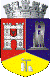 ROMÂNIAJUDEŢUL CLUJCONSILIUL LOCAL AL MUNICIPIULUI DEJStr. 1 Mai nr. 2, Tel.: 0264/211790*, Fax 0264/223260, E-mail: primaria@dej.ro 